Annexure-5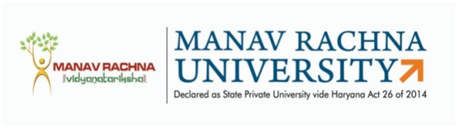 MANAV RACHNA UNIVERSITYSector-43, Aravali Hills, Faridabad		Report of SRC Mr/Ms. …………………………… Registration No………………………….. presented Research Progress before Student Research Committee (SRC) on Broad Area……………………………………………………………………..title of Proposed Research Work is …………….....................................................................................................................on dated……………………… The scholar is working under the supervision of Dr. ………………………. (Supervisor) and Dr. ………………… (Co-Supervisor -if any).Comments/Suggestions for research work done by the scholar in …………………..semester:………………………………………………………………………………………………………………………………………………………………………………………………………………………………………………………………………………………………………………………The recommendations of SRC on Short Synopsis/Long Synopsis/Draft Thesis is Approved with No changesApproved with Minor changesApproved with Major changesNot ApprovedNot Applicable			SRC Chairperson 					SRC Member(s)Name, Designation & SignatureNote: Send a copy of duly filled report to:a) SRC Membersb) DRC Chairpersonc) Ph.D Scholard) Ph.D Office